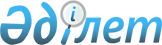 О признании утратившими силу некоторых постановлений акимата Западно-Казахстанской областиПостановление акимата Западно-Казахстанской области от 29 сентября 2015 года № 280      Примечание РЦПИ.

      В тексте документа сохранена пунктуация и орфография оригинала.

      Руководствуясь Законами Республики Казахстан от 23 января 2001 года "О местном государственном управлении и самоуправлении в Республике Казахстан", от 27 ноября 2000 года "Об административных процедурах", акимат Западно-Казахстанской области ПОСТАНОВЛЯЕТ:

      1. Признать утратившими силу некоторые постановления акимата Западно-Казахстанской области согласно приложению к настоящему постановлению.

      2. Контроль за исполнением настоящего постановления возложить на заместителя акима Западно-Казахстанской области Макен Б.М.

 Перечень отмененных и утративших силу постановлений акимата Западно-Казахстанской области      1. Отменить постановление акимата Западно-Казахстанской области от 6 ноября 2007 года №259 "О создании комиссии по выдаче разрешениий работодателям для привлечения иностранной рабочей силы";

      2. Отменить постановление акимата Западно-Казахстанской области от 5 декабря 2007 года №290 "Об утверждении Правил о комиссии по выдаче разрешениий работодателям для привлечения иностранной рабочей силы";

      3. Отменить постановление акимата Западно-Казахстанской области от 11 ноября 2010 года №223 "О внесений изменений в постановление акимата Западно-Казахстанской области от 6 ноября 2007 года №259 "О создании комиссии по выдаче разрешениий работодателям для привлечения иностранной рабочей силы";

      4. Отменить постановление акимата Западно-Казахстанской области от 3 ноября 2010 года №245 "О внесений дополнений в постановление акимата Западно-Казахстанской области от 6 ноября 2007 года №259 "О создании комиссии по выдаче разрешениий работодателям для привлечения иностранной рабочей силы";

      5. Утратить силу постановления акимата Западно-Казахстанской области от 3 июня 2014 года №137 " Об утверждении регламента государственной услуги в области фитосанитарной безопасности" (зарегистрированное в Реестре государственной регистрации нормативных правовых актов за №3572, опубликованное 26 и 31 июня 2014 года в газетах "Орал өңірі" и "Приуралье");

      6. Утратить силу постановления акимата Западно-Казахстанской области от 3 июня 2014 года №138 "Об утверждении регламента государственной услуги "Выдача лицензии, переоформление, выдача дубликатов лицензии на оказание услуг по складской деятельности с выдачей хлопковых расписок" (зарегистрированное в Реестре государственной регистрации нормативных правовых актов за №3573, опубликованное 24 июня 2014 года в газетах "Орал өңірі" и "Приуралье");

      7. Утратить силу постановления акимата Западно-Казахстанской области от 9 июня 2014 года №153 "Об утверждении регламента государственной услуги "Субсидирование стоимости услуг по подаче воды сельскохозяйственным товаропроизводителям" (зарегистрированное в Реестре государственной регистрации нормативных правовых актов за №3574, опубликованное 26 июля 2014 года в газетах "Орал өңірі" и "Приуралье");

      8. Утратить силу постановления акимата Западно-Казахстанской области от 1 июля 2014 года №166 "Об утверждении регламентов государственных услуг в сфере использования общераспространенных полезных ископаемых" (зарегистрированное в Реестре государственной регистрации нормативных правовых актов за №3593, опубликованное 9 августа 2014 года в газетах "Орал өңірі" и "Приуралье");

      9. Утратить силу постановления акимата Западно-Казахстанской области от 30 сентября 2014 года №259 "Об утверждении регламента государственной услуги "Принятие местными исполнительными органами области решения по закреплению охотничьих угодий и рыбохозяйственных водоемов и (или) участков за пользователями животным миром и установлению сервитутов для нужд охоничьего и рыбного хозяйства" (зарегистрированное в Реестре государственной регистрации нормативных правовых актов за №3662, опубликованное 1 ноября 2014 года в газетах "Орал өңірі" и "Приуралье");

      10. Утратить силу постановления акимата Западно-Казахстанской области от 11 ноября 2014 года №287 ""Об утверждении регламента государственной услуги "Предоставление микрокредитов в рамках программы "Развитие моногородов на 2012-2020 годы" (зарегистрированное в Реестре государственной регистрации нормативных правовых актов за №3711, опубликованное 27 декабря 2014 года в газетах "Орал өңірі" и "Приуралье").


					© 2012. РГП на ПХВ «Институт законодательства и правовой информации Республики Казахстан» Министерства юстиции Республики Казахстан
				
      Аким области

Н.Ноғаев
ПРИЛОЖЕНИЕ
к постановлению акимата
Западно-Казахстанской области
от 29 сентября 2015 года №280